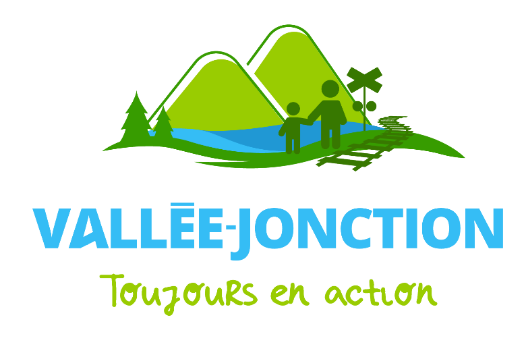 Offre d’emploi
CAMP DE JOUR Animateur ou animatrice du camp de jour  Sous la supervision du coordonnateur, l’animateur ou l’animatrice est responsable de la planification, l’organisation et de l’animation d’activités sportives, culturelles adaptées à des jeunes âgés entre 5 et 12 ans. De plus, il ou elle doit veiller à la sécurité des jeunes et voir au bon déroulement des activités. -Participer aux différentes réunions / formations avant et pendant l'été -Assurer un suivi aux responsables de site et aux parentsÊtre animateur, animatrice, c’est aussi une expérience incroyable et stimulante ! Exigences…Être âgé d’au moins 16 ans au 15 mai 2020Être une personne énergique et dynamiqueÊtre créatif Être autonomeAimer le travail d’équipeAimer travailler avec les enfantsToute expérience en animation peut-être un atoutÊtre disponible...Pour les formations et journées de préparation avant le début camp Du lundi au vendredi entre 7 h et 17h30 du 25 juin au 14 août 2020 et si possible jusqu’au 20 aoûtSalaire et conditions…Selon l’expérience et les politiques d’embaucheFais parvenir ton C.V. avant le 10 mars 2020 au loisirs@valleejonction.qc.ca ou via l’offre d’emploi sur la page Facebook de la municipalité de Vallée-Jonction. Au plaisir de te voir en action lors de l’entrevue de groupe dimanche le 13 mars !Marie-Michèle Gagnon
Directrice des loisirs, Municipalité Vallée-Jonction